                              Российская  Федерация                                                 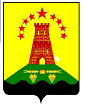 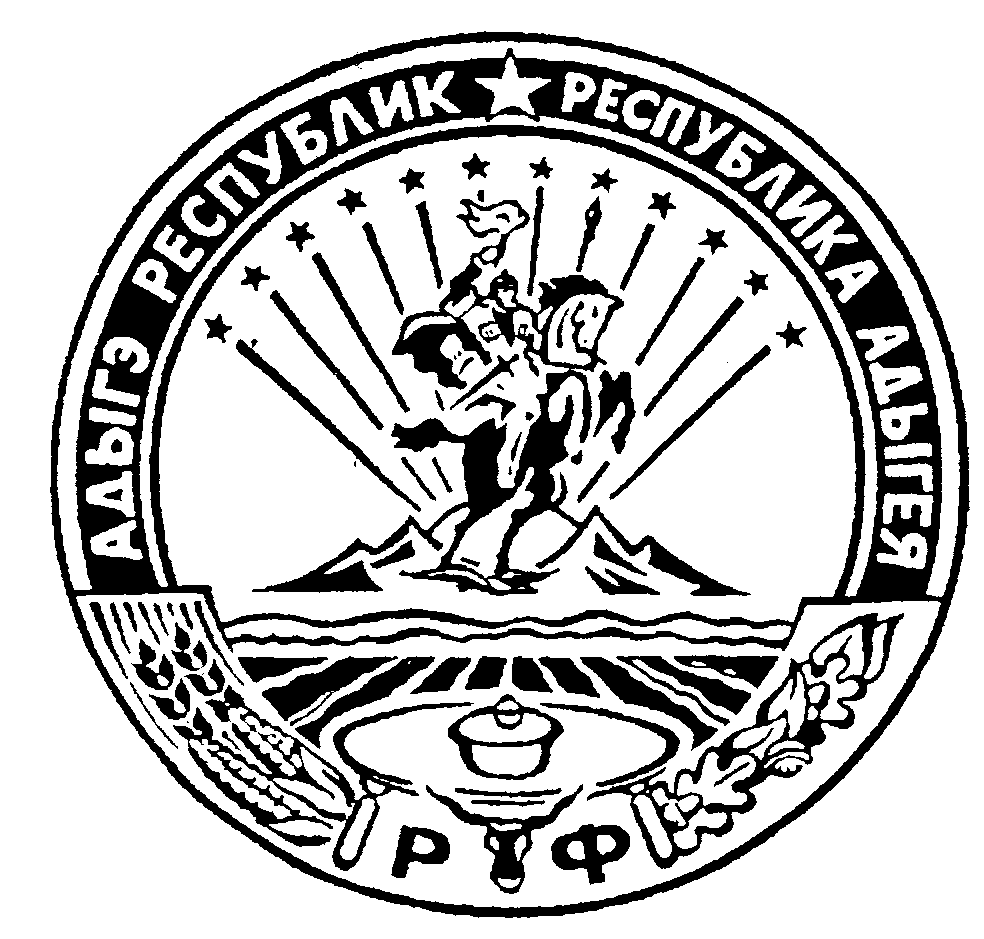                                   Республика Адыгея                                                               Администрация муниципального образования                          «Дукмасовское сельское поселение»х.Дукмасов                                                                                                         12.12.2017г.                                                                                                                                №  24-п ПОСТАНОВЛЕНИЕ администрации муниципального образования«Дукмасовское сельское поселение»Об утверждении Положения «Об учетной политике                                                   муниципального образования «Дукмасовское сельское                                                            поселение» Шовгеновского  района Республики                                                                       Адыгея на 2018 год».	В целях совершенствования нормативно-правового регулирования в сфере бюджетной деятельности, руководствуясь Федеральным Законом от 06 декабря 2011г. № 402-ФЗ «О бухгалтерском учете», Инструкцией  по бухгалтерскому учету, утвержденной приказом Минфина России от 01 декабря 2010г. № 157н, с изменениями  от 29 августа 2014года № 89Н,  Методическими указаниями по инвентаризации имущества и финансовых обязательств, утвержденными приказом Минфина России от 13 июня 1995 года  № 49, администрация муниципального образования «Дукмасовское сельское поселение»  п о с т а н о в л я е т :         1. Утвердить Положение «Об учетной политике муниципального образования «Дукмасовское   сельское  поселение»  Шовгеновского  района Республики Адыгея на                     2018год».         2. Считать утратившим силу Постановление  № 88-п от 28 декабря 2016 года «Об утверждении Положения об учетной политике Дукмасовского сельского поселения Шовгеновского  района Республики Адыгея на 2017 год» .        3.Контроль за исполнением данного Постановления возложить на финансиста администрации муниципального образования «Дукмасовское сельское поселение» Шовгеновского  района Республики Адыгея Шуову Ирину КимовнуГлава муниципального образования«Дукмасовское сельское поселение»                                             В.П.ШикенинУтверждено:Постановлением администрации                                                     «Дукмасовское сельское поселение»                            Шовгеновского района Республики Адыгея                                                                               от 12 декабря 2017 года  №  24-пПОЛОЖЕНИЕ Об учетной политике  муниципального образования «Дукмасовское сельское  поселение» Шовгеновского  района Республики Адыгея   на 2018 год».1.  Настоящее Положение устанавливает организацию, форму и способы ведения бухгалтерского учета в администрации муниципального образования «Дукмасовское сельское поселение». Бюджетный учет осуществляется сектором экономики и финансов администрации Дукмасовского сельского поселения в соответствии с Бюджетным кодексом Российской Федерации, Федеральным Законом от 06 декабря 2011г. № 402-ФЗ «О бухгалтерском учете», приказом Министерства финансов Российской Федерации от 01.12.2010 № 157н «Об утверждении Единого плана счетов бухгалтерского учета» (далее – Инструкция по бюджетному учету) с изменениями  от 29 августа 2014года №89Н.      Ответственность за формирование учетной политики, распорядительных документов, определяющих особенность реализации единой государственной учетной политики, ведение бюджетного учета, своевременное представление полной и достоверной бюджетной отчетности несет главный бухгалтер. Деятельность регламентируется  должностными инструкциями.2.Рабочий план счетов бюджетного учета, в виде перечня используемых синтетических и аналитических счетов, представлен в приложении №1.3.Присвоить журналам операций номера:4.Ведение бюджетного учета осуществляется с помощью учетных регистров в следующем порядке:Первичные учетные документы принимаются к учету, если они составлены по унифицированным формам, утвержденным Госкомстатом России и приказом Минфина России №173н от 15.12.2010г. «Об утверждении форм первичных учетных документов и регистров бухгалтерского учета, применяемых органами государственной власти, органами местного самоуправления, государственными (муниципальными) учреждениями»,  с обязательным отражением в них всех предусмотренных порядком их ведения реквизитов. - ф.0310003 «Журнал регистрации приходных и расходных кассовых ордеров»- ежегодно, в последний рабочий день года;- «Инвентарная карточка учета основных средств» - при принятии к учету, по мере внесения изменений (данных о переоценке, модернизации, реконструкции и проч.) и при выбытии. При отсутствии указанных событий – ежегодно, на последний рабочий день года, со сведениями о начисленной амортизации;- «Инвентарная карточка группового учета основных средств» - при принятии к учету, по мере внесения изменений (данных о переоценке, модернизации, реконструкции и проч.) и при выбытии;- «Опись инвентарных карточек по учету основных средств», «Инвентарный список основных средств», «Книга учета бланков строгой отчетности», «Книга аналитического учета депонированной заработной платы», «Реестр карточек» - ежегодно, в последний рабочий день года;- Журналы операций, «Главная книга» - ежемесячно.Неуказанные в расшифровке, но требуемые в учете регистры – по мере необходимости, если иное не установлено Инструкцией 157 н.         5. Формы первичных документов.           Первичные учетные документы, принимаемые к учету, формируются по унифицированным формам первичных документов и приказом Министерства финансов РФ от 15 декабря 2010г. № 173н «Об утверждении форм первичных учетных документов и регистров бухгалтерского учета».            Первичные учетные документы принимаются к учету, если они составлены по установленной форме, с обязательным отражением в них всех, предусмотренных порядком их ведения, реквизитов.            Для оформления финансово-хозяйственных операций, по которым не предусмотрены типовые формы первичных учетных документов, Администрация сельского поселения самостоятельно разрабатывает необходимые формы документов. Право разработки указанных документов закрепляется за главным специалистом, который доводит порядок их заполнения до соответствующих ответственных лиц и устанавливает сроки их предоставления в Администрацию сельского поселения.             Состав дополнительных форм и порядок их оформления устанавливает главный специалист Администрации сельского поселения.         6. Организация документооборота.               Для обеспечения достоверного учета и своевременного составления бухгалтерской отчетности применяется график документооборота по хозяйственным операциям согласно Приложению, в соответствии с которым учетные документы представляются в бухгалтерию Администрации сельского поселения.     В администрации Дукмасовского сельского поселения применяется автоматизированный способ ведения бюджетного учета. Автоматизация бюджетного учета основывается на едином взаимосвязанном технологическом процессе обработки документации по всем разделам учета с составлением баланса в соответствии с Планом счетов бюджетного учета Инструкции по бюджетному учету и типовым проектным решением по комплексной автоматизации бюджетного учета. Обработка учетной информации осуществляется с применением систем автоматизации бюджетного учета: по учету поступлений и выбытий средств лицевого счета администрации Дукмасовское сельского поселения – «АРМ СУФД»       При  обмене электронными платежными документами через защищенную корпоративную сеть передачи данных назначены владельцы сертификата ключа, на имя которых выдан сертификат электронной цифровой подписи. Сведения о ключевой информации не подлежат передаче третьим лицам, за исключением установленных законодательством случаев.Автоматизация бухгалтерского учёта осуществляется по разделам:.    учёт основных средств.    расчёты по заработной плате.    кассовым операциям.    банковским операциям.    расчёты с поставщиками и подрядчиками.    учёт по прочим материалам.              В администрации Дукмасовского сельского поселения устанавливается журнальная форма бухгалтерского учета с элементами автоматизации. Формы и порядок ведения регистров бюджетного учета, определены приказом Министерства финансов РФ от 15.12.2010 № 173н  «Об утверждении форм первичных учетных документов и регистров бухгалтерского учета, применяемых органами государственной власти. Органами местного самоуправления, и Методических указаний по их применению».       Бухгалтерская служба обязана соблюдать основополагающие принципы ведения учета (пункт3 Инструкции №157н):- систему двойной записи;- обоснованность (достоверность) учета;- обязательность для субъекта учета вести аналитический (раздельный) учет;- применение бюджетной классификации;- проведение записей с нарастающим итогом с 01 января по 31 декабря.            Контроль за правильностью составления учетных документов, отражающих хозяйственные операции и обеспечивающие сохранность материальных ценностей, иного имущества (имущественных прав) Администрации сельского поселения осуществляется главным специалистом..            Все требования к ответственным лицам по порядку оформления учетных документов, утверждаемых в рамках реализации учетной политики Администрации сельского поселения главным специалистом, обязательны к исполнению всеми работниками Администрации сельского поселения.            Требования главного специалиста выставляемые к лицам, ответственным за составление и оформление соответствующих документов при совершении операции, по приведению документов, представленных для отражения в бюджетном учете, в соответствии с установленными правилами их заполнения обязательны к выполнению не позднее срока, установленного графиком документооборота, но не позднее 5-го числа, следующего за отчетным периодом.            Обеспечение сохранности документов, отражаемых хозяйственные операции, возлагается на:   - лиц, ответственных за составление и оформление соответствующих документов при совершении операции, до момента их предоставления в администрацию главному специалисту;   - работников , ответственных за хранение соответствующих учетных блоков, до передачи их в архив;   - работника Администрации сельского поселения, по должностным обязанностям на которого возложены организация и осуществление архива документов.   Сохранность документов должна быть обеспечена, как на бумажных,  так и на магнитных носителях информации.        7. Документальное оформление хозяйственных операций.              Хозяйственные операции, производимые в Администрации сельского поселения отражаются в бухгалтерском учете на основании оправдательных документов (первичных учетных документов).            Перечень первичных документов, а также применяемые правила заполнения учетных документов, объем и сроки их предоставления ответственными лицами в  Администрацию сельского поселения по факту совершения хозяйственных операций устанавливаются главным специалистом.            Требования главного специалиста по документальному оформлению хозяйственных операций и представлению в администрацию необходимых документов и сведений обязательны для всех работников Администрации сельского поселения.            Документы, которыми оформляются хозяйственные операции с денежными средствами (по лицевым счетам, открытым в органах, осуществляющих кассовое исполнение бюджета, по кассе), а также документы по договорам (контрактам), устанавливающие и (или) изменяющие финансовые обязательства Администрации сельского поселения, подписываются  главой СП и главным специалистом.             Без подписи главного специалиста денежные и расчетные документы, финансовые и кредитные обязательства считаются недействительными и не должны приниматься к исполнению.            Своевременное и качественное оформление первичных учетных документов, передачу их в установленные сроки для  отражения в бюджетном учете, а также достоверность содержащихся в них данных обеспечивают лица, составившие и подписавшие эти документы.            Внесение исправлений в кассовые и банковские документы не допускаются. В остальные первичные учетные документы исправления могут вноситься лишь по согласованию с участниками хозяйственных операций, что должно быть подтверждено подписями  тех же лиц, которые подписали документы, с указанием даты внесения исправлений.            Внесение исправлений в регистры бюджетного учета производятся в порядке, предусмотренном Инструкцией по бюджетному учету от 30 декабря 2008 года № 148н, только при разрешении главного специалиста.            Первичные учетные документы могут составляться на бумажных и машинных носителях информации.            Изготовление учетных документов на бумажных носителях производится, как для других участников хозяйственных операций, так и для формирования архива.            главный специалист обеспечивает изготовление копий документов, сформированных на машинных (магнитных) носителях с соблюдением периодичности, установленной по учреждению, а также по требованию органов, осуществляющих контроль в соответствии с законодательством Российской Федерации, суда и прокуратуры.            При изъятии первичных учетных документов, регистров бюджетного учета органами дознания, предварительного следствия и прокуратуры, судами, налоговыми инспекциями и органами внутренних дел на основании их постановлений главный специалист Администрации сельского поселения с разрешения и в присутствии представителей органов, проводящих изъятие документов, обязан обеспечить формирование реестра изъятых документов с указания основания и даты изъятия, а также с приложением копий таковых.            По истечении каждого отчетного месяца первичные учетные документы, относящиеся к соответствующим журналам операций (регистрам бюджетного учета), должны быть подобраны в хронологическом порядке и сброшюрованы.             На обложке следует указать: наименование учреждения, наименование отдела, название и порядковый номер папки (дела), отчетный период – год и месяц, начальный и последний номера журналов операций, количество листов в папке (деле), срок хранения.            Способ хранения регистров бюджетного учета, первичных учетных документов должен обеспечивать их защиту от несанкционированных исправлений, утери целостности информации в них и сохранности самих документов.            Выполнение соответствующих требований к хранению документов осуществляет лицо, ответственное за их формирование до момента их сдачи .            В случае пропажи или уничтожения первичных учетных документов и регистров бюджетного учета руководитель назначает распоряжением комиссию по расследованию причин их пропажи или уничтожения. При необходимости для участия в работе комиссии приглашаются представители следственных органов, охраны и государственного пожарного надзора. Результаты работы комиссии оформляются актом, который утверждается заместителем руководителя.         8. Срок действия доверенности на получение товарно-материальных ценностей устанавливается на 10 календарных дней с даты выписки.        9. Срок, на который выдаются денежные средства подотчетным лицам для приобретения нефинансовых активов и оплаты сторонним организациям устанавливается на 10 календарных дней. При этом подотчетное лицо обязано полностью отчитаться за выданный аванс не позднее последнего рабочего дня месяца. Если аванс подотчетным лицом использован не полностью, то остаток аванса должен быть возвращен в кассу АСП Дукмасовское сельское поселение в предпоследний рабочий день месяца.      10. Лица, получившие наличные деньги под отчет на расходы, связанные со служебными командировками, обязаны не позднее 3 рабочих дней по истечении срока, на который они выданы, или со дня возвращения их из командировки предъявить в администрацию отчет об израсходованных суммах и произвести окончательный расчет по ним.     11. Материально-ответственными лицами учреждения являются: - для хранения и выдачи денежных средств и бланков строгой отчетности – специалист Дубовик Людмила Николаевна договор о материальной ответственности №1 ,- для обеспечения сохранности нефинансовых активов – заместитель главы поселения Нарожный Сергей Владимирович,    специалист Дубовик Людмила Николаевна, глава поселения Шикенин Василий Петрович.  Для проведения контроля, обеспечивающего сохранность материальных ценностей, помимо установленных нормативными актами и пунктом 12 настоящего Положения случаев проведения инвентаризации глава администрации и главный специалист могут назначить проведение внеплановой инвентаризации. Состав комиссии определяется в порядке, предусмотренном пунктом 12 настоящего Положения.12.   Порядок и сроки проведения инвентаризации и оценка видов имущества и обязательств.   В целях обеспечения достоверности данных бухгалтерского учета и отчетности проводится инвентаризация имущества и финансовых обязательств.            Инвентаризация имущества и обязательств, проводится в соответствии с Методическими указаниями по инвентаризации имущества и финансовых обязательств, утвержденными приказом Министерства финансов РФ от 13 июня 1995 года № 49.             Порядок (количество инвентаризаций в отчетном году, даты их проведения, перечень имущества и обязательств, проверяемых при каждой из них, и т.д.) проведения инвентаризации определяется Главой сельского поселения, за исключением случаев, когда проведение инвентаризации обязательно.            В соответствии с Положением о бухгалтерском учете и отчетности в Российской Федерации, Министерстве финансов Республики Адыгея и Администрация сельского поселения проводится инвентаризация:   - денежных средств, ценных бумаг и бланков строгой отчетности – не менее одного раза в квартал;   - расчетов с органом, осуществляющим кассовое обслуживание исполнения бюджета по лицевому счету – по мере получения выписок;   - расчетов с дебиторами и кредиторами – не менее двух раз в год ( перед составлением отчетности за 1 полугодие и за год);   - основных средств – один раз в три года.    Проведение инвентаризаций обязательно:   - перед составлением годовой бухгалтерской отчетности (кроме имущества, инвентаризация которого проводилась не ранее 1 октября отчетного года) – по состоянию на 1 ноября;   - при смене материально ответственных лиц на день приема-передачи дел;   - при установлении фактов хищений или злоупотреблений, а также порчи ценностей;   - в случае стихийных бедствий, пожара, аварий или других чрезвычайных ситуаций, вызванных экстремальными условиями;   - при передаче имущества Администрации сельского поселения в аренду, выкупе, продаже;   - при реорганизации Администрации сельского поселения перед составлением разделительного баланса и в других случаях, предусмотренных законодательством Российской Федерации или нормативными актами Министерства финансов Российской Федерации.            Инвентаризацию проводит комиссия, утвержденная распоряжением главы сельского поселения непосредственно перед проведением инвентаризации имущества, денежных средств и расчетов.             Оценка имущества и обязательств и порядок начисления амортизации осуществляются в соответствии с требованиями Инструкции по применению Единого плана счетов бухгалтерского учета от 01 декабря 2010 года № 157н.             Расчеты с дебиторами и кредиторами отражаются в суммах, вытекающих из бухгалтерских записей.            Для оценки состояния основных средств как на стадии принятия к учету, так и находящихся в пользовании Администрации сельского поселения, оценки состояния материальных запасов, находящихся в эксплуатации (или на складе), определения срока использования по нефинансовым активам, если он не определен нормативными документами по бюджетному учету, подписания первичных учетных документов по движению имущества, в случае, если предусмотрено наличие подписей постоянно действующей комиссии, как обязательного реквизита, а также, если это предусмотрено соответствующей процедурой принятия на учет и (или) списания (выбытия) с учета имущества, определения непригодности к дальнейшей эксплуатации основных средств, материальных запасов создать постоянно действующую комиссию в составе:      председатель:      Нарожный С.В..-Зам. главы администорации;       члены комиссии:  1.  Шуова И.К. - главный специалист;                                      2. Дубовик Л.Н.-.специалист   Создать комиссию для проведения внезапной ревизии кассы в составе трех человек:                                   Шуова И.К. - главный специалист;                                     Уджуху Б.С.- специалист;                                     Рассоха В.А..-.зав. канцелярией Установить периодичность проведения ревизии не реже одного раза в квартал. 13.  Каждому объекту основных средств, не произведенных, и нематериальных активов присваивается уникальный инвентарный номер. 14.   Учет основных средств ведется в соответствии с классификацией ОКОФ, утвержденной постановлением Госстандарта РФ от 26.12.1994 №359. 15.   Начисление амортизации нематериальных активов производится в рублях и копейках в соответствии со сроками полезного использования. Амортизация по основным средствам, приобретенным за счет средств, полученных от коммерческой деятельности и включенным в 1-17-ю амортизационную группу, начисляется линейным методом.16.   При определении размера материальных расходов при списании сырья и материалов, используемых для осуществления коммерческой деятельности, применяется метод оценки по средней стоимости.17.   При реализации покупных товаров себестоимость приобретения данных товаров определяется по средней стоимости.18.   Для целей учета налога на добавленную стоимость ведется раздельный учет операций, облагаемых и необлагаемых НДС.19.   Налоговый учет осуществляется централизованной бухгалтерией. Для определения налоговой базы по налогу на прибыль и налогу на добавленную стоимость используются данные бухгалтерского учета и регистры налогового учета.20.   Учет доходов и расходов осуществляется методом начисления.21.   Перечень лиц, имеющих право первой подписи денежных и расчетных документов, финансовых и кредитных обязательств:                                                                                  Первая подпись    глава муниципального образования  Шикенин Василий Петрович          Вторая подпись    финансист Шуова Ирина КимовнаПраво подписи иных первичных учетных документов имеют следующие должностные лица организации: выписки из распоряжений   – зав. канцелярией Рассоха Валентина Андреевна,  . акты на списание материалов - комиссия; табель отработанного времени- по центральному аппарату, прочим – специалист-Дубовик Людмила Николаевна . кассовые документы- специалист Дубовик Людмила Николаевна 22.    Бюджетное учреждение администрация муниципального образования «Дукмасовское сельское поселение»  имеет    следующие виды финансовых вложений: капитальные вложения в основные средства.23.   Указанные вложения принимаются к бюджетному учету по их первоначальной стои-мости. Под первоначальной стоимостью финансовых вложений признается сумма факти-ческих вложений учреждения в приобретение капитальные вложения в основные средства.                                                                                                      24.    В Положение об учетной политике могут вноситься изменения, утвержденные распоряжением о внесении изменений в действующую учетную политику администрации муниципального образования «Дукмасовское сельское поселение» в случае изменения действующего законодательства Российской Федерации, а также в случае существенных изменений способов ведения бюджетного учета либо условий деятельности.                                                                                                                                ПРИЛОЖЕНИЕ №1                                                                                     РАБОЧИЙ ПЛАН СЧЕТОВ БУХГАЛТЕРСКОГО УЧЕТА  В АДМИНИСТРАЦИИ ДУКМАСОВСКОЕ СЕЛЬСКОГО ПОСЕЛЕНИЯЖурнал операций №1 по счету «Касса»Журнал операций №2 с безналичными денежными средствамиЖурнал операций №3 расчетов с подотчетными лицамиЖурнал операций №4 с поставщиками и подрядчикамиЖурнал операций №5 с дебиторами по доходамЖурнал операций №6 расчетов по оплате трудаЖурнал операций №7 по выбытию и перемещению нефинансовых активовЖурнал операций №8 по прочим операциямЖурнал операций №80 по прочим операциямЖурнал операций №81 по доходамЖурнал операций №90 по санкционированию расходов бюджетаЖурнал операций №98 по забалансовым счетамЖурнал операций №99 по забалансовым счетам (рабочим)право первой подписиглава Дукмасовского сельского поселенияШикенинВасилий Алексеевичправо второй подписиГлавный бухгалтерШуова Ирина КимовнаНаименованиеБАЛАНСОВОГО СЧЕТАСинтетический счет объекта учетаНаименование группыНаименование  видаНаименование  видаНаименование  видаНаименование  видаНаименование  видакоды счетаНаименование  видаНаименование  видаНаименование  видаНаименование  видаНаименование  видасинтети-ческийаналити-ческий Наименование  видаНаименование  видаНаименование  видаНаименование  видаНаименование  видагруппавид123456Раздел 1. Нефинансовые активы Раздел 1. Нефинансовые активы Раздел 1. Нефинансовые активы Раздел 1. Нефинансовые активы Раздел 1. Нефинансовые активы Раздел 1. Нефинансовые активы Раздел 1. Нефинансовые активы Раздел 1. Нефинансовые активы НЕФИНАНСОВЫЕ АКТИВЫ1 0 0 0 0 Основные средства 1 0 1 0 0 Основные средства 1 0 11 0 Основные средства – недвижимое имущество учреждения 1 0 12 0Основные средства – особо ценное движимое имущество учреждения 1 0 13 0Основные средства –  иное движимое имущество учреждения 1 0 14 0Основные средства предметы  лизинга10101Жилые помещения10102Нежилые помещения10103Сооружения10104Машины и оборудование10105Транспортные средства10106Производственный и хозяйственный инвентарь10107Библиотечный фонд10108Прочие основные средстваНематериальные активы 1 0 2 0 0 1 0 2 2 0 Нематериальные активы – особо ценное движимое имущество учреждения по видам нематериальных активов1 0 2 3 0 Нематериальные активы –  иное движимое имущество учреждения по видам нематериальных активов10240Нематериальные активы –  предметы  лизингапо видам нематериальных активовНе произведенные активы 1 0 3 0 0 Не произведенные активы 1 0 3 1 0 Не произведенные активы – недвижимое имущество учреждения 10301Земля10302Ресурсы недр10303Прочие не произведенные активыАмортизация1 0 4 0 0 Амортизация10410Амортизация недвижимого имущества учреждения 10420Амортизация особо ценного движимого имущества учреждения 10430Амортизация  иного движимого имущества учреждения 10440Амортизация предметов лизинга 10450Амортизация имущества, составляющего казну 10401Амортизация жилых помещений10402Амортизация нежилых помещений10403Амортизация сооружений10404Амортизация машин и оборудования10405Амортизация транспортных средств10406Амортизация производственного и хозяйственного инвентаря10407Амортизация библиотечного фонда10408Амортизация прочих основных средств10409Амортизация нематериальных активов10451Амортизация недвижимого имущества в составе имущества казны10458Амортизация движимого имущества в составе имущества казны10459Амортизация нематериальных активов в составе имущества казныМатериальные запасы10500Материальные запасы10520Материальные запасы – особо ценное движимое имущество учреждения 10530Материальные запасы –  иное движимое имущество учреждения 1 0 54 0Материальные запасы -  предметы лизинга10501Медикаменты и перевязочные средства10502Продукты питания10503Горюче-смазочные материалы10504Строительные материалы10505Мягкий инвентарь10506Прочие материальные запасы10507Готовая продукция10508Товары10509Наценка на товарыВложения в нефинансовые активы1 0 6 0 0 Вложения в нефинансовые активы1 0 6 10Вложения в недвижимое имущество учреждения 1 0 6 20Вложения в особо ценное движимое имущество учреждения 1 0 6 30Вложения в иное движимое имущество учреждения 1 0 6 40Вложения в предметы лизинга 10601Вложения в основные средства10602Вложения в нематериальные активы10603Вложения в не произведенные активы10604Вложения в материальные запасы Нефинансовые активы в пути1 0 7 0 0 Нефинансовые активы в пути1 0 7 10Недвижимое имущество учреждения в пути 1 0 7 20Особо ценное движимое имущество учреждения  в пути1 0 7 30Иное движимое имущество учреждения в пути 1 0 7 40Предметы лизинга в пути 10701Основные средства в пути10703Материальные запасы в путиНефинансовые активы имущества казны10800Нефинансовые активы имущества казны10850Нефинансовые активы, составляющие казну 10851Недвижимое имущество, составляющее казну10852Движимое имущество, составляющее казну10853Драгоценности и ювелирные изделия10854Нематериальные активы, составляющие казну10855Не произведенные активы, составляющие казну10856Материальные запасы, составляющие казнуЗатраты на изготовление готовой продукции, выполнение работ, услуг10900Затраты на изготовление готовой продукции, выполнение работ, услуг1 0 9 60Себестоимость готовой продукции, работ, услугпо видам расходов Затраты на изготовление готовой продукции, выполнение работ, услуг1 0 9 70Накладные расходы производства готовой продукции,  работ, услуг по видам расходов 1 0 9 80Общехозяйственные расходы  по видам расходов 1 0 9 90Издержки обращения по видам расходов Раздел 2. Финансовые активыРаздел 2. Финансовые активыРаздел 2. Финансовые активыРаздел 2. Финансовые активыРаздел 2. Финансовые активыРаздел 2. Финансовые активыРаздел 2. Финансовые активыРаздел 2. Финансовые активыФИНАНСОВЫЕ АКТИВЫ 20000Денежные средства учреждения 2010020110Денежные средства  на лицевых счетах учреждения в органе казначейства20120Денежные средства   учреждения в кредитной организации20130Денежные средства в кассе учреждения 20101Денежные средства учреждения на счетах20102Денежные средства учреждения, размещенные на депозиты20103Денежные средства учреждения в пути20104Касса20105Денежные документы20106Аккредитивы20107Денежные средства учреждения в иностранной валютеСредства на счетах бюджета20200Средства на счетах бюджета20210Средства на счетах бюджета в органе Федерального казначейства20220Средства на счетах бюджета в кредитной организации20230Средства бюджета на депозитных счетах20201Средства на счетах бюджета в рублях20202Средства на счетах бюджета в пути20203Средства на счетах бюджета в иностранной валютеСредства на счетах органа, осуществляющего кассовое обслуживание20300Средства на счетах органа, осуществляющего кассовое обслуживание20301Средства поступлений, распределяемые между бюджетами бюджетной системы Российской Федерации20310Средства на счетах органа, осуществляющего кассовое обслуживание 20320Средства на счетах органа, осуществляющего кассовое обслуживание, в пути20330Средства на счетах для выплаты наличных денег20302Средства бюджета 20303Средства бюджетных учреждений 20304Средства автономных учреждений 20305Средства иных организаций Финансовые вложения 2040020420Ценные бумаги, кроме акций20430Акции и иные формы участия в капитале20450Иные финансовые активы20421Облигации2 0 4 2 2 Векселя2 0 4 2 3 Иные ценные бумаги, кроме акций20431Акции 2043 2 Участие в уставном фонде государственных (муниципальных) предприятий 2043 3 Участие в государственных (муниципальных) учреждениях 2043 4 Иные формы участия в капитале20451Активы в управляющих компаниях2045 2 Доли в международных организациях2045 3 Прочие финансовые активыРасчеты по доходам 2050020510Расчеты по налоговым доходам20520Расчеты по доходам от собственности20530Расчеты по доходам от оказания платных работ,  услуг2 0 5 40Расчеты по суммам принудительного изъятия20550Расчеты по поступлениям от бюджетов 20560Расчеты по страховым взносам на обязательное социальное страхование20570Расчеты по доходам от операций с активами20580Расчеты по прочим доходам20581Расчеты с плательщиками прочих доходов20582Расчеты по невыясненным поступлениям20511Расчеты с плательщиками налоговых доходов20521Расчеты с плательщиками  доходов от собственности20531Расчеты  с плательщиками доходов от оказания платных работ, услуг2 0 5 41Расчеты с плательщиками сумм принудительного изъятия20551Расчеты по поступлениям от других бюджетов бюджетной системы Российской Федерации20552Расчеты по поступлениям от наднациональных организаций и правительств иностранных государств20553Расчеты по поступлениям от международных финансовых организаций20561Расчеты с плательщиками страховых взносов на обязательное социальное страхование20571Расчеты по доходам от операций с основными средствами20572Расчеты по доходам от операций с нематериальными активами20573Расчеты по доходам от операций с не произведенными активами20574Расчеты по доходам от операций с материальными запасами20575Расчеты по доходам от операций с финансовыми активами20581Расчеты с плательщиками прочих доходовРасчеты по выданным авансам 20600Расчеты по выданным авансам 20610Расчеты по авансам по оплате труда и начислениям на выплаты по оплате труда20620Расчеты по авансам по  работам, услугам20630Расчеты по авансам  по поступлению нефинансовых активов20640Расчеты по авансовым безвозмездным перечислениям организациям20650Расчеты по авансовым безвозмездным перечислениям бюджетам20660Расчеты по авансам  по социальному обеспечению20690Расчеты по авансам по  прочим расходам20612Расчеты по авансам по прочим выплатам20613Расчеты по авансам по начислениям на выплаты по оплате труда20621Расчеты по авансам по услугам связи2 0 6 22Расчеты по авансам по транспортным услугам20623Расчеты по авансам по коммунальным услугам20624Расчеты по авансам по арендной плате за пользование имуществом20625Расчеты по авансам по работам, услугам по содержанию имущества20626Расчеты по авансам по прочим работам, услугам20631Расчеты по авансам по приобретению основных средств2 0 6 32Расчеты по авансам по приобретению нематериальных активов20633Расчеты по авансам по приобретению не произведенных активов20634Расчеты по авансам по приобретению материальных запасов2 0 6 41Расчеты по авансовым безвозмездным перечислениям государственным и муниципальным организациям20642Расчеты по авансовым безвозмездным перечислениям организациям, за исключением государственных и муниципальных организаций20651Расчеты по авансовым перечислениям другим бюджетам бюджетной системы Российской Федерации20652Расчеты по авансовым перечислениям наднациональным организациям и правительствам иностранных государств20653Расчеты по авансовым перечислениям международным организациям2 0 6 61Расчеты по авансам по пенсиям, пособиям и выплатам по пенсионному, социальному и медицинскому страхованию населения20662Расчеты по авансам по пособиям по социальной помощи населению20663Расчеты по авансам по пенсиям, пособиям, выплачиваемым организациями сектора государственного управления20691Расчеты по авансам по оплате прочих расходовРасчеты по кредитам, займам (ссудам) 2 0 7 0 0 Расчеты по кредитам, займам (ссудам) 20710Расчеты по предоставленным кредитам, займам (ссудам)20720Расчеты в рамках целевых иностранных кредитов (заимствований)20730Расчеты с дебиторами по государственным (муниципальным) гарантиям2 0 7 01Расчеты по бюджетным кредитам другим бюджетам бюджетной системы Российской Федерации20703Расчеты с иными дебиторами по бюджетным кредитам 20704Расчеты по займам (ссудам)Расчеты с подотчетными лицами 2 0 8 0 0 Расчеты с подотчетными лицами 20810Расчеты с подотчетными лицами по оплате труда и начислениям на выплаты по оплате труда20820Расчеты с подотчетными лицами по работам, услугам20830Расчеты с подотчетными лицами по поступлению нефинансовых активов20860Расчеты с подотчетными лицами по социальному обеспечению20890Расчеты с подотчетными лицами по прочим расходам20811Расчеты с подотчетными лицами по заработной плате20812Расчеты с подотчетными лицами по прочим выплатам20813Расчеты с подотчетными лицами по начислениям на выплаты по оплате труда20821Расчеты с подотчетными лицами по оплате услуг связи20822Расчеты с подотчетными лицами по оплате транспортных услуг20823Расчеты с подотчетными лицами по оплате коммунальных услуг20824Расчеты с подотчетными лицами по оплате арендной платы за пользование имуществом20825Расчеты с подотчетными лицами по оплате работ, услуг по содержанию имущества20826Расчеты с подотчетными лицами по оплате прочих работ, услуг20831Расчеты с подотчетными лицами по приобретению основных средств20832Расчеты с подотчетными лицами по приобретению нематериальных активов20834Расчеты с подотчетными лицами по приобретению материальных запасов20861Расчеты с подотчетными лицами по оплате пенсий, пособий и выплат по пенсионному, социальному и медицинскому страхованию населения20862Расчеты с подотчетными лицами по оплате пособий по социальной помощи населению20863Расчеты с подотчетными лицами по оплате пенсий, пособий, выплачиваемых организациями сектора государственного управления20891Расчеты с подотчетными лицами по оплате прочих расходовРасчеты по ущербу и иным доходам2 0 9 0 0 20930Расчеты по компенсации затрат20940Расчеты по суммам принудительного изъятия20970Расчеты по ущербу нефинансовым активам20980Расчеты по иным доходам20982Расчеты по недостачам иных финансовых активов20983Расчеты по иным доходам20971Расчеты по ущербу основным средствам20972Расчеты по ущербу нематериальным активам20973Расчеты по ущербу не произведенным активам20974Расчеты по ущербу материальным запасам20981Расчеты по недостачам  денежных средств20982Расчеты по недостачам иных финансовых активовПрочие расчеты с дебиторами  2 1 0 0 0 Прочие расчеты с дебиторами  21002Расчеты с финансовым органом по поступлениям в бюджет Прочие расчеты с дебиторами  21003Расчеты с финансовым органом по наличным денежным средствам Прочие расчеты с дебиторами  21004Расчеты по распределенным поступлениям к зачислению в бюджет21005Расчеты с прочими  дебиторам21006Расчеты с учредителем21010Расчеты по налоговым вычетам по НДС21011Расчеты по НДС по авансам полученным21012Расчеты по НДС по приобретенным материальным ценностям, работам, услугамВнутренние расчеты по поступлениям 2 1 1 0 0 Внутренние расчеты по выбытиям 2 1 2 0 0 Вложения в финансовые активы 2 1 5 0 0 21520Вложения в ценные бумаги, кроме акций21530Вложения в акции и иные формы участия в капитале21550Вложения в иные финансовые активы2 1 5 2 1 Вложения в облигации2 1 5 2 2 Вложения в векселя2 1 5 23 Вложения в иные ценные бумаги, кроме акций2 1 5 31 Вложения в акции 2 1 5 3 2 Вложения в государственные (муниципальные) предприятия 2 1 5 3 3 Вложения в государственные (муниципальные) учреждения 2 1 5 3 4 Вложения в иные формы участия в капитале2 1 5 5 1 Вложения в управляющие компании 2 1 5 5 2 Вложения в международные организации2 1 5  53 Вложения в прочие финансовые активыРаздел 3. ОбязательстваРаздел 3. ОбязательстваРаздел 3. ОбязательстваРаздел 3. ОбязательстваРаздел 3. ОбязательстваРаздел 3. ОбязательстваРаздел 3. ОбязательстваРаздел 3. ОбязательстваОБЯЗАТЕЛЬСТВА 3 0 0 0 0 Расчеты с кредиторами по долговым обязательствам 3010030110Расчеты по долго-вым обязательст-вам в рублях30120Расчеты по долго-вым обязатель-ствам по целевым иностранным кредитам (заимствованиям)30130Расчеты по государственным (муниципальным) гарантиям30140Расчеты по долго-вым обязательст-вам в иностранной валюте30101Расчеты с бюджетами бюджетной системы Российской Федерации по привлеченным бюджетным кредитам30102Расчеты с кредиторами по государственным (муниципальным) ценным бумагам 30103Расчеты с иными кредиторами по государственному (муниципальному) долгу30104Расчеты по заимствованиям, не являющимся  государственным(муниципальным) долгомРасчеты по принятым обязательствам 3 0 2 0 0 30210Расчеты по оплате труда и начисле-ниям на выплаты по оплате труда30220Расчеты по  работам, услугам30230Расчеты по поступлению нефинансовых активов30240Расчеты по безвозмездным перечислениям организациям30250Расчеты по безвозмездным перечислениям бюджетам30260Расчеты по социальному обеспечению30270Расчеты по приобретению ценных бумаг и по иным финансовым вложениям30290Расчеты по  прочим расходам30211Расчеты по заработной плате30212Расчеты по прочим выплатам3 0 2 13Расчеты по начислениям на выплаты по оплате труда30221Расчеты по услугам связи30222Расчеты по транспортным услугам3 0 2 23Расчеты по коммунальным услугам30224Расчеты по арендной плате за пользование имуществом30225Расчеты по работам, услугам по содержанию имущества3 0 2 26Расчеты по прочим работам, услугам30231Расчеты по приобретению основных средств30232Расчеты по приобретению нематериальных активов3 0 2 33Расчеты по приобретению не произведенных активов30234Расчеты по приобретению материальных запасов30241Расчеты по безвозмездным перечислениям государственным и муниципальным организациям30242Расчеты по безвозмездным перечислениям организациям, за исключением государственных и муниципальных организаций3 0 2 51Расчеты по перечислениям другим бюджетам бюджетной системы Российской Федерации30252Расчеты по перечислениям наднациональным организациям и правительствам иностранных государств30253Расчеты по перечислениям международным организациям3 0 2 61Расчеты по пенсиям, пособиям и выплатам по пенсионному, социальному и медицинскому страхованию населения30262Расчеты по пособиям по социальной помощи населению30263Расчеты по пенсиям, пособиям, выплачиваемым организациями сектора государственного управления30272Расчеты по приобретению ценных бумаг, кроме акций 30273Расчеты по приобретению акций и по иным формам участия в капитале30275Расчеты по приобретению иных финансовых активов3 0 2 91Расчеты по прочим расходамРасчеты по платежам в бюджеты3 0 3 0 0 30301Расчеты по налогу на доходы физических лиц30302Расчеты по страховым взносам на обязательное социальное страхование на случай временной нетрудоспособности и в связи с материнством30303Расчеты по налогу на прибыль организаций30304Расчеты по налогу на добавленную стоимость30305Расчеты по прочим платежам в бюджет30306Расчеты по страховым взносам на обязательное социальное страхование от несчастных случаев на производстве и профессиональных заболеваний30307Расчеты по страховым взносам на обязательное медицинское страхование в Федеральный ФОМС30308Расчеты по страховым взносам на обязательное медицинское страхование в территориальный ФОМС30309Расчеты по дополнительным страховым взносам на пенсионное страхование30310Расчеты по страховым взносам на обязательное пенсионное страхование на выплату страховой части трудовой пенсии30311Расчеты по страховым взносам на обязательное пенсионное страхование на выплату накопительной части трудовой пенсии30312Расчеты по налогу на имущество организаций30313Расчеты по земельному налогуПрочие расчеты с кредиторами3 0 4 0030401Расчеты по средствам, полученным во временное распоряжение30402Расчеты с депонентами3040 3Расчеты по удержаниям из выплат по оплате труда3040 4Внутриведомственные расчеты30405Расчеты по платежам из бюджета с финансовым органом30406Расчеты с прочими кредиторамиРасчеты по выплате наличных денег3 0 6 0 0 Расчеты по операциям на счетах органа, осуществляющего кассовое обслуживание30 7 0 0 30710Расчеты по операциям на счетах органа, осуществляющего кассовое обслуживание 3070 2Расчеты по операциям бюджета 3070 3Расчеты по операциям бюджетных учреждений 3070 4Расчеты по операциям  автономных учреждений 3070 5Расчеты по операциям иных организаций Внутренние расчеты по поступлениям30800Внутренние расчеты по выбытиям30900Раздел 4. Финансовый результатРаздел 4. Финансовый результатРаздел 4. Финансовый результатРаздел 4. Финансовый результатРаздел 4. Финансовый результатРаздел 4. Финансовый результатРаздел 4. Финансовый результатРаздел 4. Финансовый результатФИНАНСОВЫЙ РЕЗУЛЬТАТ 4 0 0 0 0 Финансовый результат хозяйствующего субъекта4 0 1 0 0 Финансовый результат хозяйствующего субъекта40110Доходы текущего финансового годаПо видам доходов Финансовый результат хозяйствующего субъекта40120Расходы текущего финансового годаПо видам расходов Финансовый результат хозяйствующего субъекта40130Финансовый результат прошлых отчетных периодовФинансовый результат хозяйствующего субъекта40140Доходы будущих периодовПо видам доходов Финансовый результат хозяйствующего субъекта40150Расходы будущих периодовПо видам расходов Финансовый результат хозяйствующего субъекта40160Резервы предстоящих расходовПо видам расходов Результат по кассовым операциям бюджета 4 0 2 0 0 40210ПоступленияПо видам поступлений 40220ВыбытияПо видам выбытий40230Результат прошлых отчетных периодов по кассовому исполнению бюджетаРаздел 5. Санкционирование расходов хозяйствующего субъектаРаздел 5. Санкционирование расходов хозяйствующего субъектаРаздел 5. Санкционирование расходов хозяйствующего субъектаРаздел 5. Санкционирование расходов хозяйствующего субъектаРаздел 5. Санкционирование расходов хозяйствующего субъектаРаздел 5. Санкционирование расходов хозяйствующего субъектаРаздел 5. Санкционирование расходов хозяйствующего субъектаРаздел 5. Санкционирование расходов хозяйствующего субъектаСАНКЦИОНИРОВАНИЕ РАСХОДОВ 50000САНКЦИОНИРОВАНИЕ РАСХОДОВ 50010Санкционирование по текущему финансовому годуСАНКЦИОНИРОВАНИЕ РАСХОДОВ 50020Санкционирование по  первому году, следующему за текущим (очередному финансовому году)САНКЦИОНИРОВАНИЕ РАСХОДОВ 50030Санкционирование по второму году, следующему за  текущим (первому году, следующему за очередным)САНКЦИОНИРОВАНИЕ РАСХОДОВ 50040Санкционирование по второму году, следующему за очередным САНКЦИОНИРОВАНИЕ РАСХОДОВ 50090Санкционирование на иные очередные годы (за пределами планового периода)Лимиты бюджетных обязательств5010050101Доведенные лимиты бюджетных обязательств50102Лимиты бюджетных обязательств к распределению50103Лимиты бюджетных обязательств получателей бюджетных средств50104Переданные лимиты бюджетных обязательств50105Полученные лимиты бюджетных обязательств50106Лимиты бюджетных обязательств в пути50109Утвержденные лимиты бюджетных обязательств Обязательства 50200 Обязательства 50201Принятые обязательства50202Принятые денежные обязательства 50207Принимаемые обязательства50209Отложенные обязательства Бюджетные ассигнования5030050301Доведенные бюджетные ассигнования50302Бюджетные ассигнования к распределению50303Бюджетные ассигнования получателей бюджетных средств и администраторов выплат по источникам50304Переданные бюджетные ассигнования50305Полученные бюджетные ассигнования50306Бюджетные ассигнования в пути50309Утвержденные бюджетные ассигнованияСметные (плановые, прогнозные) назначения 50400По видам расходов (выплат),видам доходов (поступлений)Право на принятие обязательств50600По выдам расходов (выплат) (обязательств)Утвержденный объем финансового обеспечения50700По видам доходов (поступлений)Получено финансового обеспечения50800По видам доходов (поступлений)